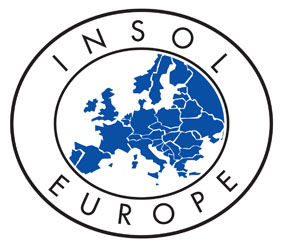 Inside Story – April 2020Relief for Directors in the Coronavirus Crisis: 
UK Developments and Lessons for CyprusChris Iacovides, Director, CRI Group; Certified Public Accountant; Licensed Insolvency Practitioner, UK, Cyprus and Romania <chris@crigroup.com.cy>Andri Antoniou, Director, CRI Group, Cyprus; Solicitor (non-practising), England and Wales; Licensed Insolvency Practitioner, Cyprus; Former Qualified Examiner, UK Insolvency Service <andri@crigroup.com.cy>IntroductionWhilst the UK is taking proactive measures to aid ailing companies and businesses from the aftermath of the coronavirus outbreak, one cannot help but wonder what the Cyprus government will do since the Examinership regime introduced as part of the rescue culture in 2015, has failed miserably.The UK InitiativeThe UK may have been slower off the mark than many other countries in their fight against coronavirus, nevertheless, the authorities have now ramped up the speed and scale of the measures being implemented to protect their national health system and the economy.On Friday 27 March 2020, the British Government went to the extent of introducing more flexible insolvency procedures to help businesses. According to Alok Sharma, the UK’s Business Secretary, the following measures will take effect retrospectively from 1 March for 3 months during the coronavirus pandemic.Under the plans, new restructuring tools will be added to the UK’s Insolvency Framework including:A moratorium for companies giving them breathing space from creditors enforcing their debts for a period of time whilst they seek rescue or restructuring options;Protection of supplies to enable them to continue trading during the moratorium by prohibiting the enforcement of contractual termination clauses;An innovative restructuring plan, binding dissenting creditors which would have been no worse off in a liquidation scenario.The proposals will include key safeguards for creditors and suppliers to ensure they are paid while a solution is sought.A further key development in the UK is that the wrongful trading provisions will be temporarily suspended to give company directors greater confidence to use their best endeavours to continue to trade during this pandemic emergency, without the threat of personal liability should the company ultimately fall into insolvency.As is well-known, wrongful trading or ‘trading irresponsibly’ is a civil offence and is governed in the UK by section 214 of the Insolvency Act 1986. It occurs when company directors continued to trade while they knew, or ought to have known that there was no reasonable prospect of avoiding insolvent liquidation and they failed to take every step with a view to minimising the potential loss to the company’s creditors. Essentially, directors must be found to have acted reasonably and responsibly in the time preceding a company’s insolvency to avoid wrongful trading proceedings.If directors are found guilty of wrongful trading, they can be held personally liable for the company’s debts from the point in time they knew or ought to have known the company was insolvent. In some cases, they can also be disqualified from acting as director, fined or even imprisoned.The wrongful trading provisions are not incorporated within Cyprus’ insolvency framework and under normal circumstances (post the pandemic crisis) the introduction of such an offence may go some way in acting as a deterrent to delinquent directors, nevertheless, section 180 of Cap 113 of the Laws of Cyprus enables the court, on application, to prohibit a person found guilty of any fraud against a company or breach of duty, from taking part in the management of a company.An Example for Cyprus?In today’s financial climate, and the near-total meltdown of the economic system due to the Covid-19 pandemic, business viability depends on access to capital. The ECB has taken unprecedented measures, making available up to EUR 3 trillion in liquidity at the lowest interest rate ever offered, -0.75%. European banking supervisors have also freed up an estimated EUR 120 billion of extra bank capital, which can support considerable lending capacity for the eurozone banks. However, the effectiveness of these measures will depend on the Cypriot and other government initiatives and decisions to ensure those companies which need the financial support will ultimately benefit and that they are given the crucial breathing space they will need.The current uncertainty begs the question whether technocrats and legislators will act with sufficient foresight and speed to introduce legislative measures that will provide necessary mechanisms to aid the business community to survive and recover.In Cyprus, bitter experience, through the introduction of Examinership, should have taught us that for any urgent rescue mechanism to function and be effective in assisting ailing companies to survive, it must require minimal court involvement, beyond that, principles which could be incorporated should include the ability to compromise debts, prior to insolvency, similar to a Liquidator’s powers, pursuant to the provisions of section 233(1)(e) of Cap 113 and/or Schemes of Arrangements with creditors in accordance with the provisions of section 198 of Cap 113, enabling all creditors to be treated on a pari passu basis. The suggestion could be made that amendment provisions be incorporated with the help of professionals with practical experience and that the compromising of securities be expressly prohibited in any Scheme of Arrangement. An additional recommendation is that section 300 of Cap 113, to the extent that it applies to preferential taxes, should be suspended temporarily.Measures being adopted in the UK could also be emulated in Cyprus, in particular a moratorium period giving companies and businesses the breathing space they will need during this difficult period, going beyond the suspension of loan repayments and interest! The economy in Cyprus is already highly geared, we need other tools, such as effective restructuring mechanisms, to give debtors the lifeline they will need to survive and amendments to our existing legislation, especially foreclosure powers.It is abundantly clear that the Examinership regime forced upon us has failed miserably, without a single successful appointment nearly 5 years after its introduction, now, more than ever, businesses will need the right tools, financial aid and support if they are to weather this storm; burdening them with more loans will be the last thing they need, and could be the straw that breaks the camel’s back!ConclusionOne suggestion that may be considered going forward may be that the concepts introduced as part of the EU’s Restructuring and Second Chance Directive, adopted in June 2019, with a focus on preventive restructuring frameworks could assist those responsible for enacting it in Cyprus to introduce mechanisms which will actually function with the Cypriot legal and court system. One can only hope that, this time, we will get it right.